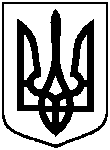 СУМСЬКА МІСЬКА ВІЙСЬКОВА АДМІНІСТРАЦІЯСУМСЬКОГО РАЙОНУ СУМСЬКОЇ ОБЛАСТІНАКАЗ16.01.2024		                  м. Суми		          № 7- СМР Розглянувши звернення Департаменту розвитку громад, територій та інфраструктури Сумської обласної державної адміністрації від 21 листопада 2023 року № 04.2-06/1943, метою забезпечення енергетичної незалежності комунальних підприємств Сумської міської ради, керуючись пунктом 12 частини 2 та пунктом 8 частини 6 статті 15 Закону України «Про правовий режим воєнного стану»НАКАЗУЮ:1. Надати згоду на прийняття від Департаменту з питань соціальної політики ветеранів та реінтеграції Сумської обласної державної адміністрації гуманітарної допомоги в постійне користування згідно з додатком до цього наказу.2.  Департаменту інфраструктури міста Сумської міської ради:2.1.  Прийняти майно, зазначене у додатку до цього наказу, на балансовий облік у порядку, визначеному чинними нормативно-правовими актами.2.2. Передати майно, зазначене у додатку до цього наказу Товариству з обмеженою відповідальністю «БАЛАНСЕНЕРГО» на зберігання з правом користування на період дії воєнного стану та три місяці після його завершення.3. Контроль за виконанням цього наказу залишаю за собою.Начальник                                                    		              Олексій ДРОЗДЕНКОПро надання згоди на прийняття від Департаменту з питань соціальної політики ветеранів та реінтеграції Сумської обласної державної адміністрації гуманітарної допомоги в постійне користування  